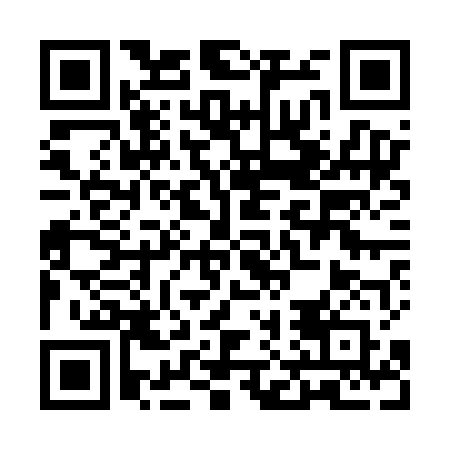 Ramadan times for Allt nan Caorach, UKMon 11 Mar 2024 - Wed 10 Apr 2024High Latitude Method: Angle Based RulePrayer Calculation Method: Islamic Society of North AmericaAsar Calculation Method: HanafiPrayer times provided by https://www.salahtimes.comDateDayFajrSuhurSunriseDhuhrAsrIftarMaghribIsha11Mon4:564:566:4412:284:096:136:138:0012Tue4:534:536:4112:274:116:156:158:0313Wed4:504:506:3812:274:126:176:178:0514Thu4:474:476:3512:274:146:196:198:0715Fri4:444:446:3212:264:166:226:228:1016Sat4:414:416:3012:264:186:246:248:1217Sun4:384:386:2712:264:206:266:268:1518Mon4:354:356:2412:264:216:286:288:1719Tue4:324:326:2112:254:236:316:318:2020Wed4:294:296:1812:254:256:336:338:2321Thu4:264:266:1612:254:276:356:358:2522Fri4:234:236:1312:244:296:376:378:2823Sat4:194:196:1012:244:306:396:398:3024Sun4:164:166:0712:244:326:426:428:3325Mon4:134:136:0412:234:346:446:448:3626Tue4:104:106:0212:234:356:466:468:3827Wed4:064:065:5912:234:376:486:488:4128Thu4:034:035:5612:234:396:506:508:4429Fri4:004:005:5312:224:406:526:528:4730Sat3:563:565:5112:224:426:556:558:5031Sun4:534:536:481:225:447:577:579:521Mon4:494:496:451:215:457:597:599:552Tue4:464:466:421:215:478:018:019:583Wed4:424:426:391:215:488:038:0310:014Thu4:394:396:371:215:508:068:0610:045Fri4:354:356:341:205:528:088:0810:076Sat4:314:316:311:205:538:108:1010:107Sun4:284:286:281:205:558:128:1210:148Mon4:244:246:261:195:568:148:1410:179Tue4:204:206:231:195:588:178:1710:2010Wed4:164:166:201:195:598:198:1910:23